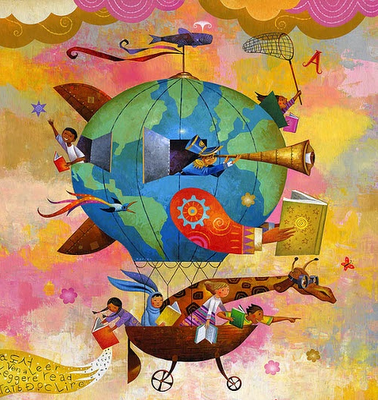 Σας ενημερώνουμε ότι η Δανειστική Βιβλιοθήκη του σχολείου μας ξεκινάει να λειτουργεί από την Τετάρτη 27 Ιανουαρίου και θα είναι  ανοιχτή κάθε Τετάρτη και Πέμπτη στο 2ο διάλειμμα.Κάθε Τετάρτη θα μπορούν να την επισκέπτονται και να δανείζονται βιβλία οι Α΄, Γ΄ και Ε΄ τάξεις ενώ κάθε Πέμπτη οι Β΄, Δ΄ και ΣΤ΄ τάξεις.